Кто заполняет личную карточку учета выдачи СИЗактуальная редакция на 15 ноя 2022Кто заполняет личную карточку учета выдачи СИЗ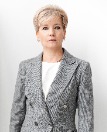 Ольга ГревцеваРуководитель направления «Актион Охрана труда», эксперт ЦОК и экзаменационных центров, аттестована в Ростехнадзоре на V группу электробезопасности и в областях аттестации A.1, Б8, Б9 по промбезопасностиЛичную карточку заполняет работник, ответственный за выдачу СИЗ. Сотрудника выбирает и назначает приказом работодатель. Дополнительно эту обязанность прописывают в должностной инструкции. Ответственным, как правило, назначают руководителя АХО, кладовщика, начальника структурного подразделения или бухгалтера, в зависимости от размеров организации. Специалист по охране труда личные карточки не заполняет.Например, на крупном производстве, где есть склад, ответственным за ведение личной карточки назначают кладовщика, а в офисе, где СИЗ нужно выдавать только водителю, карточку заполняет бухгалтер.Из рекомендации «Как организовать работу со средствами индивидуальной защиты»
«Кто заполняет личную карточку учета выдачи СИЗ». О.В. Гревцева
© Материал из Справочной системы «Охрана труда».
Подробнее: https://1otruda.ru/#/document/12/411670/bssPhr41/?of=copy-346c4402e4